Отчёт по внеурочной деятельности учителя начальных классов Шумак Т.В.«Я-исследователь» 3 классПрограмма внеурочной деятельности направлена на разностороннее развитие учащихся.Задачи:1.  Сформировать  у  учащихся  стойкую   положительную  мотивацию  к  их   проектно-  исследовательской  деятельности.2.  Сформировать  позитивную  самооценку,  самоуважение.3.  Сформировать  умение  решать  творческие  и  проблемные  задачи.4. Сформировать  умение  работать  с  информацией ( сбор,  систематизация, хранение, использование). За учебный год обучающиеся приняли  участие как в групповых, так и в индивидуальных проектах. А также за этот год было подготовлено и проведено 2 творческих проекта.Творческие проекты:Широкая МасленицаДень славянской письменности и культурыГрупповые проекты:      1. «Голубая капелька»Моя малая РодинаТеатр и зрительИндивидуальные проекты:. 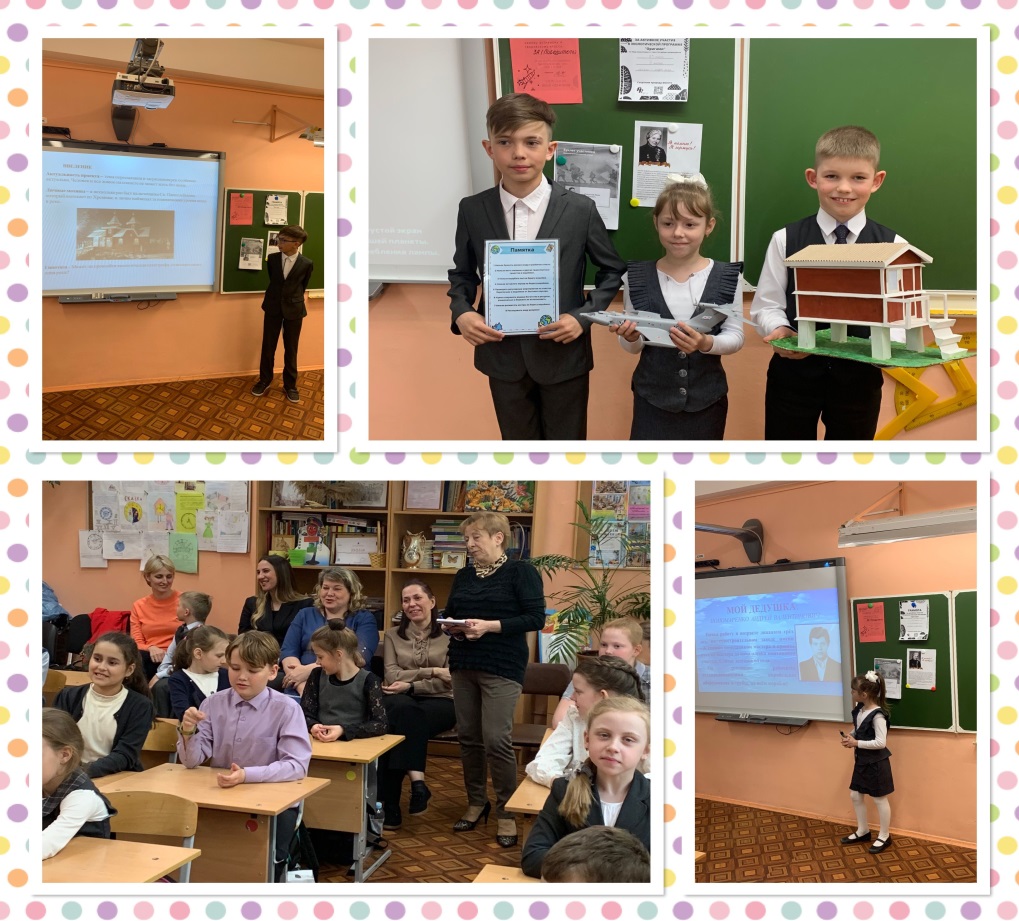 Отчет по индивидуальным проектам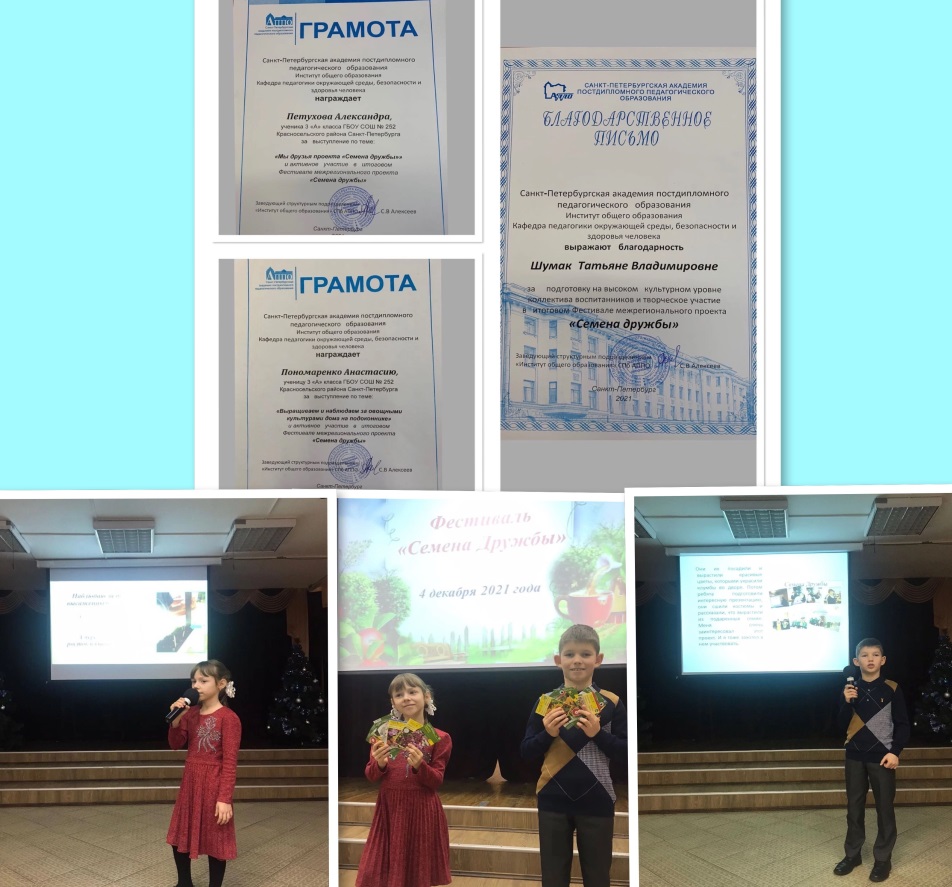 Участие в итоговом Фестивале межрегионального проекта «Семена Дружбы» (АППО)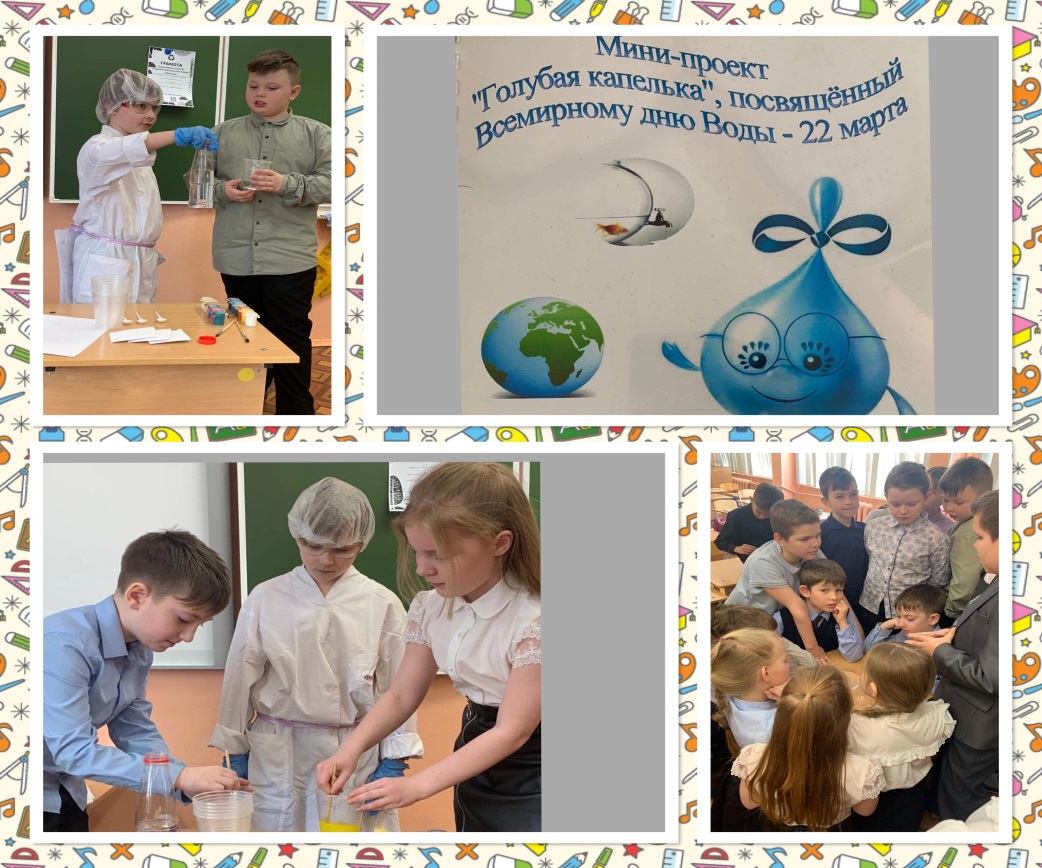 Мини-проект «Голубая капелька»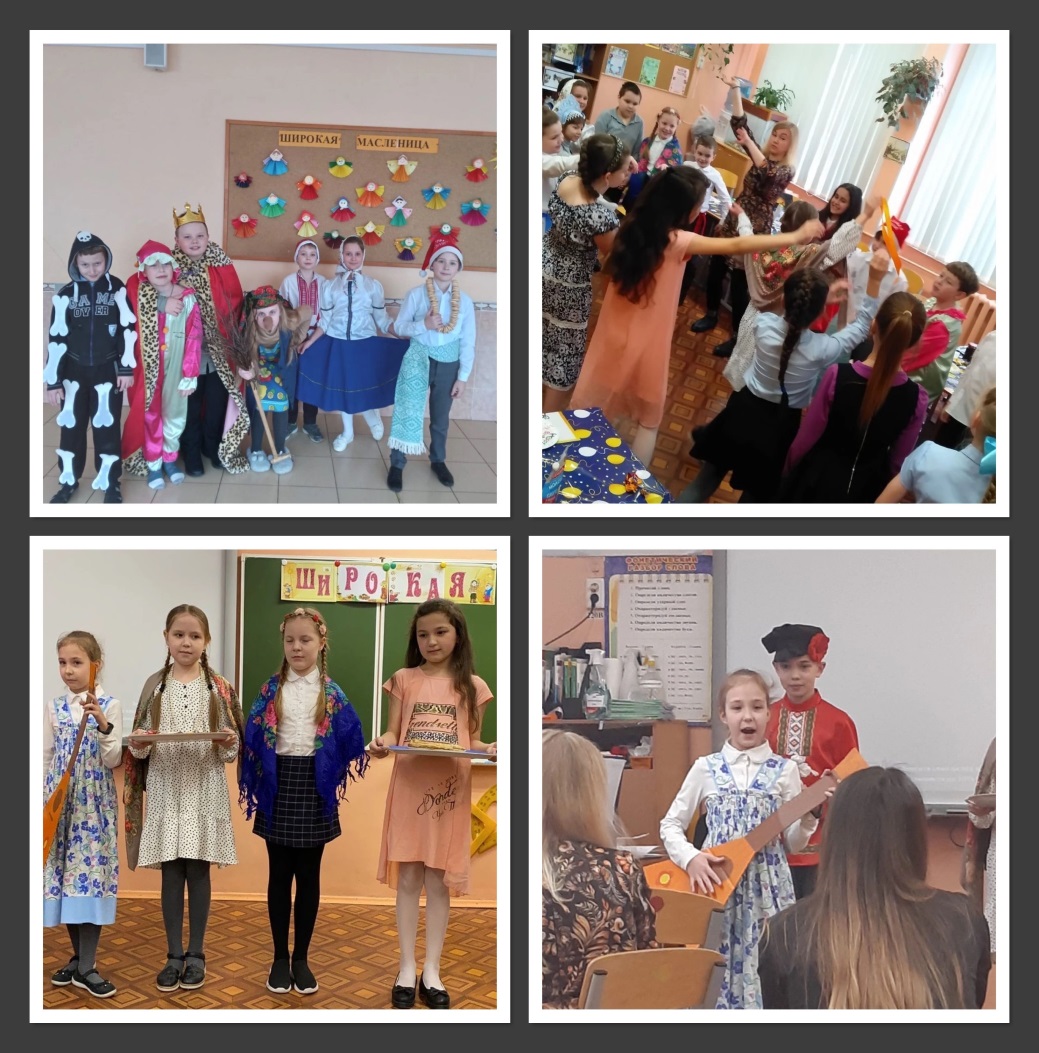 Творческий проект «Широкая масленица»